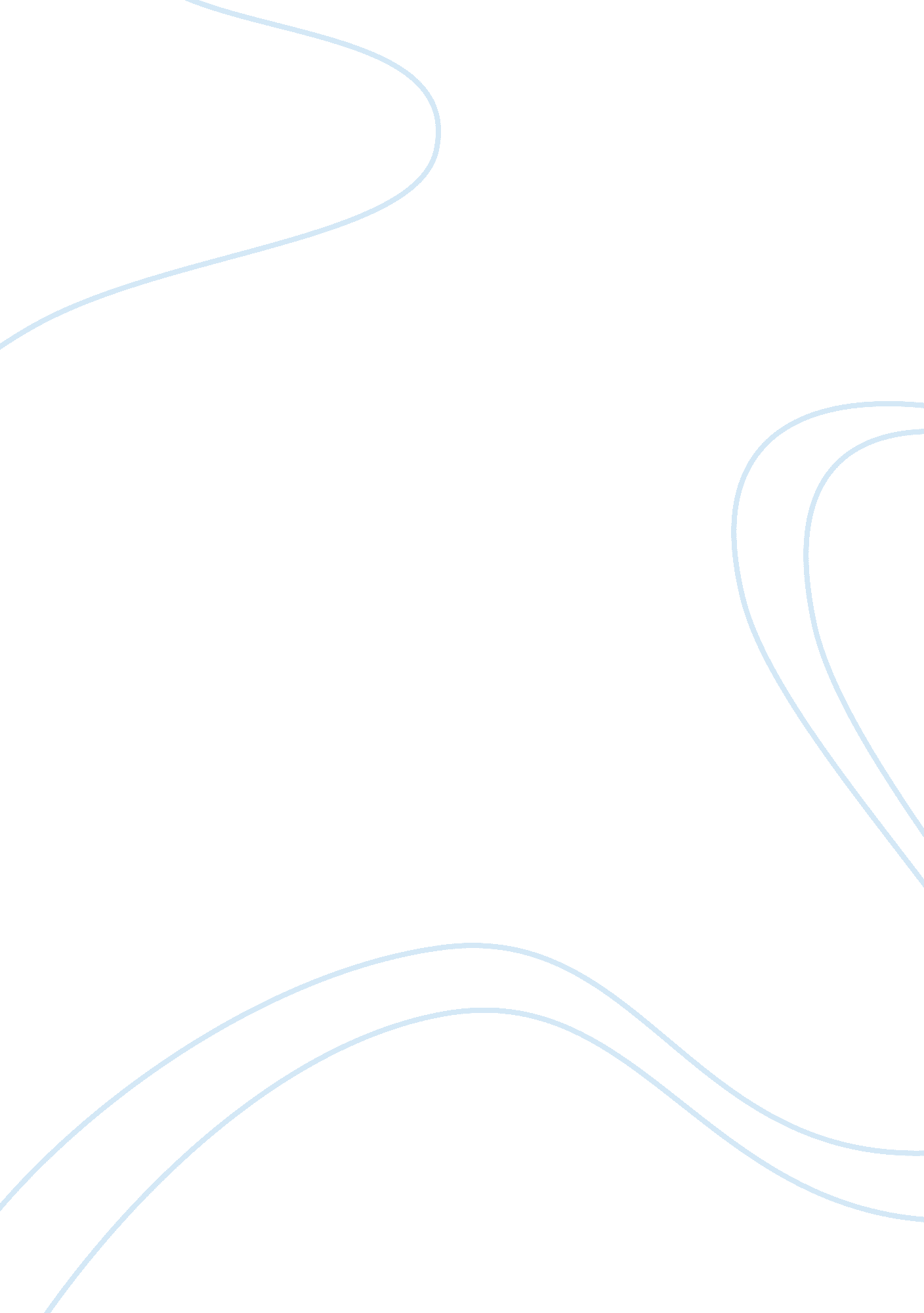 Business plan on loyalty cardsBusiness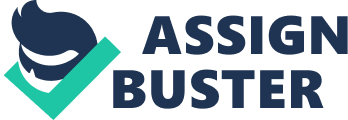 Pl card services offers loyalty card services to businesses of all sizes.. Loyalty cards is a form of identification when dealing with a retailer and your entitled to either a discount on the current purchase or an allotment of points that can be used for future purchases which brings the customer back again. Hence, is a new innovation in Nigeria though it’s been existing in other countries like UK, USA etc. therefore PL card services have seen the need to providing these services that will meet the distinct needs of the market. Experts believe that we have lots of business emerging in Nigeria that need to have these services. PL card services will provide it’s costumers with a broad range of products and services. These include •Manufacturing of plastic cards •Card design, printing and personalization •Customization • •PL card services can provide your business with everything you need to offer a complete plastic card package which comprises of loyalty cards, you will be able to personalize your Loyalty cards with your information and customize their visual appearance to reflect your company image. Take advantage of our Loyalty card program and enhance your business with Loyalty cards today. PL card services would require a separate and more appropriate marketing and service delivery model to serve these customers. Loyalty Cards continue to increase in popularity and are excellent tools for improving customer satisfaction and increase repeat shopping. PL card services has shown that customers purchase between 25% and 500% more with Loyalty Cards than they do with paper certificates. 